Odběratel:Odběratel:Odběratel:Odběratel:Odběratel:Odběratel:Odběratel:Odběratel:Odběratel:Odběratel:Odběratel:Odběratel:Odběratel:Odběratel:Orientální ústav AV ČR, v.v.i.
Pod vodárenskou věží 4
182 08 PRAHA 8
Česká republikaOrientální ústav AV ČR, v.v.i.
Pod vodárenskou věží 4
182 08 PRAHA 8
Česká republikaOrientální ústav AV ČR, v.v.i.
Pod vodárenskou věží 4
182 08 PRAHA 8
Česká republikaOrientální ústav AV ČR, v.v.i.
Pod vodárenskou věží 4
182 08 PRAHA 8
Česká republikaOrientální ústav AV ČR, v.v.i.
Pod vodárenskou věží 4
182 08 PRAHA 8
Česká republikaOrientální ústav AV ČR, v.v.i.
Pod vodárenskou věží 4
182 08 PRAHA 8
Česká republikaOrientální ústav AV ČR, v.v.i.
Pod vodárenskou věží 4
182 08 PRAHA 8
Česká republikaOrientální ústav AV ČR, v.v.i.
Pod vodárenskou věží 4
182 08 PRAHA 8
Česká republikaOrientální ústav AV ČR, v.v.i.
Pod vodárenskou věží 4
182 08 PRAHA 8
Česká republikaOrientální ústav AV ČR, v.v.i.
Pod vodárenskou věží 4
182 08 PRAHA 8
Česká republikaOrientální ústav AV ČR, v.v.i.
Pod vodárenskou věží 4
182 08 PRAHA 8
Česká republikaOrientální ústav AV ČR, v.v.i.
Pod vodárenskou věží 4
182 08 PRAHA 8
Česká republikaOrientální ústav AV ČR, v.v.i.
Pod vodárenskou věží 4
182 08 PRAHA 8
Česká republikaOrientální ústav AV ČR, v.v.i.
Pod vodárenskou věží 4
182 08 PRAHA 8
Česká republikaOrientální ústav AV ČR, v.v.i.
Pod vodárenskou věží 4
182 08 PRAHA 8
Česká republikaPID:PID:PID:PID:PID:PID:PID:PID: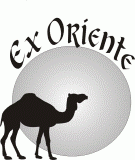 Orientální ústav AV ČR, v.v.i.
Pod vodárenskou věží 4
182 08 PRAHA 8
Česká republikaOrientální ústav AV ČR, v.v.i.
Pod vodárenskou věží 4
182 08 PRAHA 8
Česká republikaOrientální ústav AV ČR, v.v.i.
Pod vodárenskou věží 4
182 08 PRAHA 8
Česká republikaOrientální ústav AV ČR, v.v.i.
Pod vodárenskou věží 4
182 08 PRAHA 8
Česká republikaOrientální ústav AV ČR, v.v.i.
Pod vodárenskou věží 4
182 08 PRAHA 8
Česká republikaOrientální ústav AV ČR, v.v.i.
Pod vodárenskou věží 4
182 08 PRAHA 8
Česká republikaOrientální ústav AV ČR, v.v.i.
Pod vodárenskou věží 4
182 08 PRAHA 8
Česká republikaOrientální ústav AV ČR, v.v.i.
Pod vodárenskou věží 4
182 08 PRAHA 8
Česká republikaOrientální ústav AV ČR, v.v.i.
Pod vodárenskou věží 4
182 08 PRAHA 8
Česká republikaOrientální ústav AV ČR, v.v.i.
Pod vodárenskou věží 4
182 08 PRAHA 8
Česká republikaOrientální ústav AV ČR, v.v.i.
Pod vodárenskou věží 4
182 08 PRAHA 8
Česká republikaOrientální ústav AV ČR, v.v.i.
Pod vodárenskou věží 4
182 08 PRAHA 8
Česká republikaOrientální ústav AV ČR, v.v.i.
Pod vodárenskou věží 4
182 08 PRAHA 8
Česká republikaOrientální ústav AV ČR, v.v.i.
Pod vodárenskou věží 4
182 08 PRAHA 8
Česká republikaOrientální ústav AV ČR, v.v.i.
Pod vodárenskou věží 4
182 08 PRAHA 8
Česká republikaSmlouva:Smlouva:Smlouva:Smlouva:Smlouva:Smlouva:Smlouva:Smlouva:Orientální ústav AV ČR, v.v.i.
Pod vodárenskou věží 4
182 08 PRAHA 8
Česká republikaOrientální ústav AV ČR, v.v.i.
Pod vodárenskou věží 4
182 08 PRAHA 8
Česká republikaOrientální ústav AV ČR, v.v.i.
Pod vodárenskou věží 4
182 08 PRAHA 8
Česká republikaOrientální ústav AV ČR, v.v.i.
Pod vodárenskou věží 4
182 08 PRAHA 8
Česká republikaOrientální ústav AV ČR, v.v.i.
Pod vodárenskou věží 4
182 08 PRAHA 8
Česká republikaOrientální ústav AV ČR, v.v.i.
Pod vodárenskou věží 4
182 08 PRAHA 8
Česká republikaOrientální ústav AV ČR, v.v.i.
Pod vodárenskou věží 4
182 08 PRAHA 8
Česká republikaOrientální ústav AV ČR, v.v.i.
Pod vodárenskou věží 4
182 08 PRAHA 8
Česká republikaOrientální ústav AV ČR, v.v.i.
Pod vodárenskou věží 4
182 08 PRAHA 8
Česká republikaOrientální ústav AV ČR, v.v.i.
Pod vodárenskou věží 4
182 08 PRAHA 8
Česká republikaOrientální ústav AV ČR, v.v.i.
Pod vodárenskou věží 4
182 08 PRAHA 8
Česká republikaOrientální ústav AV ČR, v.v.i.
Pod vodárenskou věží 4
182 08 PRAHA 8
Česká republikaOrientální ústav AV ČR, v.v.i.
Pod vodárenskou věží 4
182 08 PRAHA 8
Česká republikaOrientální ústav AV ČR, v.v.i.
Pod vodárenskou věží 4
182 08 PRAHA 8
Česká republikaOrientální ústav AV ČR, v.v.i.
Pod vodárenskou věží 4
182 08 PRAHA 8
Česká republikaOrientální ústav AV ČR, v.v.i.
Pod vodárenskou věží 4
182 08 PRAHA 8
Česká republikaOrientální ústav AV ČR, v.v.i.
Pod vodárenskou věží 4
182 08 PRAHA 8
Česká republikaOrientální ústav AV ČR, v.v.i.
Pod vodárenskou věží 4
182 08 PRAHA 8
Česká republikaOrientální ústav AV ČR, v.v.i.
Pod vodárenskou věží 4
182 08 PRAHA 8
Česká republikaOrientální ústav AV ČR, v.v.i.
Pod vodárenskou věží 4
182 08 PRAHA 8
Česká republikaOrientální ústav AV ČR, v.v.i.
Pod vodárenskou věží 4
182 08 PRAHA 8
Česká republikaOrientální ústav AV ČR, v.v.i.
Pod vodárenskou věží 4
182 08 PRAHA 8
Česká republikaOrientální ústav AV ČR, v.v.i.
Pod vodárenskou věží 4
182 08 PRAHA 8
Česká republikaOrientální ústav AV ČR, v.v.i.
Pod vodárenskou věží 4
182 08 PRAHA 8
Česká republikaOrientální ústav AV ČR, v.v.i.
Pod vodárenskou věží 4
182 08 PRAHA 8
Česká republikaOrientální ústav AV ČR, v.v.i.
Pod vodárenskou věží 4
182 08 PRAHA 8
Česká republikaOrientální ústav AV ČR, v.v.i.
Pod vodárenskou věží 4
182 08 PRAHA 8
Česká republikaOrientální ústav AV ČR, v.v.i.
Pod vodárenskou věží 4
182 08 PRAHA 8
Česká republikaOrientální ústav AV ČR, v.v.i.
Pod vodárenskou věží 4
182 08 PRAHA 8
Česká republikaOrientální ústav AV ČR, v.v.i.
Pod vodárenskou věží 4
182 08 PRAHA 8
Česká republikaČíslo účtu:Číslo účtu:Číslo účtu:Číslo účtu:Číslo účtu:Číslo účtu:Číslo účtu:Číslo účtu:Orientální ústav AV ČR, v.v.i.
Pod vodárenskou věží 4
182 08 PRAHA 8
Česká republikaOrientální ústav AV ČR, v.v.i.
Pod vodárenskou věží 4
182 08 PRAHA 8
Česká republikaOrientální ústav AV ČR, v.v.i.
Pod vodárenskou věží 4
182 08 PRAHA 8
Česká republikaOrientální ústav AV ČR, v.v.i.
Pod vodárenskou věží 4
182 08 PRAHA 8
Česká republikaOrientální ústav AV ČR, v.v.i.
Pod vodárenskou věží 4
182 08 PRAHA 8
Česká republikaOrientální ústav AV ČR, v.v.i.
Pod vodárenskou věží 4
182 08 PRAHA 8
Česká republikaOrientální ústav AV ČR, v.v.i.
Pod vodárenskou věží 4
182 08 PRAHA 8
Česká republikaOrientální ústav AV ČR, v.v.i.
Pod vodárenskou věží 4
182 08 PRAHA 8
Česká republikaOrientální ústav AV ČR, v.v.i.
Pod vodárenskou věží 4
182 08 PRAHA 8
Česká republikaOrientální ústav AV ČR, v.v.i.
Pod vodárenskou věží 4
182 08 PRAHA 8
Česká republikaOrientální ústav AV ČR, v.v.i.
Pod vodárenskou věží 4
182 08 PRAHA 8
Česká republikaOrientální ústav AV ČR, v.v.i.
Pod vodárenskou věží 4
182 08 PRAHA 8
Česká republikaOrientální ústav AV ČR, v.v.i.
Pod vodárenskou věží 4
182 08 PRAHA 8
Česká republikaOrientální ústav AV ČR, v.v.i.
Pod vodárenskou věží 4
182 08 PRAHA 8
Česká republikaOrientální ústav AV ČR, v.v.i.
Pod vodárenskou věží 4
182 08 PRAHA 8
Česká republikaPeněžní ústav:Peněžní ústav:Peněžní ústav:Peněžní ústav:Peněžní ústav:Peněžní ústav:Peněžní ústav:Peněžní ústav:Orientální ústav AV ČR, v.v.i.
Pod vodárenskou věží 4
182 08 PRAHA 8
Česká republikaOrientální ústav AV ČR, v.v.i.
Pod vodárenskou věží 4
182 08 PRAHA 8
Česká republikaOrientální ústav AV ČR, v.v.i.
Pod vodárenskou věží 4
182 08 PRAHA 8
Česká republikaOrientální ústav AV ČR, v.v.i.
Pod vodárenskou věží 4
182 08 PRAHA 8
Česká republikaOrientální ústav AV ČR, v.v.i.
Pod vodárenskou věží 4
182 08 PRAHA 8
Česká republikaOrientální ústav AV ČR, v.v.i.
Pod vodárenskou věží 4
182 08 PRAHA 8
Česká republikaOrientální ústav AV ČR, v.v.i.
Pod vodárenskou věží 4
182 08 PRAHA 8
Česká republikaOrientální ústav AV ČR, v.v.i.
Pod vodárenskou věží 4
182 08 PRAHA 8
Česká republikaOrientální ústav AV ČR, v.v.i.
Pod vodárenskou věží 4
182 08 PRAHA 8
Česká republikaOrientální ústav AV ČR, v.v.i.
Pod vodárenskou věží 4
182 08 PRAHA 8
Česká republikaOrientální ústav AV ČR, v.v.i.
Pod vodárenskou věží 4
182 08 PRAHA 8
Česká republikaOrientální ústav AV ČR, v.v.i.
Pod vodárenskou věží 4
182 08 PRAHA 8
Česká republikaOrientální ústav AV ČR, v.v.i.
Pod vodárenskou věží 4
182 08 PRAHA 8
Česká republikaOrientální ústav AV ČR, v.v.i.
Pod vodárenskou věží 4
182 08 PRAHA 8
Česká republikaOrientální ústav AV ČR, v.v.i.
Pod vodárenskou věží 4
182 08 PRAHA 8
Česká republikaDodavatel:Dodavatel:Dodavatel:Dodavatel:Dodavatel:Dodavatel:Dodavatel:Dodavatel:Dodavatel:Dodavatel:Dodavatel:DIČ:DIČ:DIČ:DIČ:nullnullnullnullIČ:IČ:IČ:IČ:4962182349621823496218234962182349621823496218234962182349621823DIČ:DIČ:CZ49621823CZ49621823CZ49621823IČ:IČ:IČ:IČ:68378009683780096837800968378009IČ:IČ:IČ:IČ:68378009683780096837800968378009IČ:IČ:IČ:IČ:68378009683780096837800968378009Konečný příjemce:Konečný příjemce:Konečný příjemce:Konečný příjemce:Konečný příjemce:Konečný příjemce:Konečný příjemce:Konečný příjemce:Konečný příjemce:Konečný příjemce:Konečný příjemce:Konečný příjemce:Konečný příjemce:Konečný příjemce:Konečný příjemce:Platnost objednávky do:Platnost objednávky do:Platnost objednávky do:Platnost objednávky do:Platnost objednávky do:Platnost objednávky do:Platnost objednávky do:Platnost objednávky do:Platnost objednávky do:Platnost objednávky do:31.12.201731.12.201731.12.2017Termín dodání:Termín dodání:Termín dodání:Termín dodání:Termín dodání:Termín dodání:Termín dodání:07.11.201707.11.201707.11.2017Forma úhrady:Forma úhrady:Forma úhrady:Forma úhrady:Forma úhrady:Forma úhrady:Forma úhrady:PříkazemPříkazemPříkazemForma úhrady:Forma úhrady:Forma úhrady:Forma úhrady:Forma úhrady:Forma úhrady:Forma úhrady:PříkazemPříkazemPříkazemForma úhrady:Forma úhrady:Forma úhrady:Forma úhrady:Forma úhrady:Forma úhrady:Forma úhrady:PříkazemPříkazemPříkazemTermín úhrady:Termín úhrady:Termín úhrady:Termín úhrady:Termín úhrady:Termín úhrady:Termín úhrady:Termín úhrady:Termín úhrady:Termín úhrady:Termín úhrady:Termín úhrady:Termín úhrady:Termín úhrady:Při fakturaci vždy uvádějte číslo objednávky.Žádáme Vás o vrácení potvrzené objednávky!Při fakturaci vždy uvádějte číslo objednávky.Žádáme Vás o vrácení potvrzené objednávky!Při fakturaci vždy uvádějte číslo objednávky.Žádáme Vás o vrácení potvrzené objednávky!Při fakturaci vždy uvádějte číslo objednávky.Žádáme Vás o vrácení potvrzené objednávky!Při fakturaci vždy uvádějte číslo objednávky.Žádáme Vás o vrácení potvrzené objednávky!Při fakturaci vždy uvádějte číslo objednávky.Žádáme Vás o vrácení potvrzené objednávky!Při fakturaci vždy uvádějte číslo objednávky.Žádáme Vás o vrácení potvrzené objednávky!Při fakturaci vždy uvádějte číslo objednávky.Žádáme Vás o vrácení potvrzené objednávky!Při fakturaci vždy uvádějte číslo objednávky.Žádáme Vás o vrácení potvrzené objednávky!Při fakturaci vždy uvádějte číslo objednávky.Žádáme Vás o vrácení potvrzené objednávky!Při fakturaci vždy uvádějte číslo objednávky.Žádáme Vás o vrácení potvrzené objednávky!Při fakturaci vždy uvádějte číslo objednávky.Žádáme Vás o vrácení potvrzené objednávky!Při fakturaci vždy uvádějte číslo objednávky.Žádáme Vás o vrácení potvrzené objednávky!Při fakturaci vždy uvádějte číslo objednávky.Žádáme Vás o vrácení potvrzené objednávky!Při fakturaci vždy uvádějte číslo objednávky.Žádáme Vás o vrácení potvrzené objednávky!Při fakturaci vždy uvádějte číslo objednávky.Žádáme Vás o vrácení potvrzené objednávky!Při fakturaci vždy uvádějte číslo objednávky.Žádáme Vás o vrácení potvrzené objednávky!Při fakturaci vždy uvádějte číslo objednávky.Žádáme Vás o vrácení potvrzené objednávky!Při fakturaci vždy uvádějte číslo objednávky.Žádáme Vás o vrácení potvrzené objednávky!Při fakturaci vždy uvádějte číslo objednávky.Žádáme Vás o vrácení potvrzené objednávky!Při fakturaci vždy uvádějte číslo objednávky.Žádáme Vás o vrácení potvrzené objednávky!Při fakturaci vždy uvádějte číslo objednávky.Žádáme Vás o vrácení potvrzené objednávky!Při fakturaci vždy uvádějte číslo objednávky.Žádáme Vás o vrácení potvrzené objednávky!Při fakturaci vždy uvádějte číslo objednávky.Žádáme Vás o vrácení potvrzené objednávky!Při fakturaci vždy uvádějte číslo objednávky.Žádáme Vás o vrácení potvrzené objednávky!Při fakturaci vždy uvádějte číslo objednávky.Žádáme Vás o vrácení potvrzené objednávky!Při fakturaci vždy uvádějte číslo objednávky.Žádáme Vás o vrácení potvrzené objednávky!Při fakturaci vždy uvádějte číslo objednávky.Žádáme Vás o vrácení potvrzené objednávky!Při fakturaci vždy uvádějte číslo objednávky.Žádáme Vás o vrácení potvrzené objednávky!Při fakturaci vždy uvádějte číslo objednávky.Žádáme Vás o vrácení potvrzené objednávky!Při fakturaci vždy uvádějte číslo objednávky.Žádáme Vás o vrácení potvrzené objednávky!Při fakturaci vždy uvádějte číslo objednávky.Žádáme Vás o vrácení potvrzené objednávky!Při fakturaci vždy uvádějte číslo objednávky.Žádáme Vás o vrácení potvrzené objednávky!Při fakturaci vždy uvádějte číslo objednávky.Žádáme Vás o vrácení potvrzené objednávky!Při fakturaci vždy uvádějte číslo objednávky.Žádáme Vás o vrácení potvrzené objednávky!Při fakturaci vždy uvádějte číslo objednávky.Žádáme Vás o vrácení potvrzené objednávky!Při fakturaci vždy uvádějte číslo objednávky.Žádáme Vás o vrácení potvrzené objednávky!Položkový rozpis:Položkový rozpis:Položkový rozpis:Položkový rozpis:Položkový rozpis:Položkový rozpis:Položkový rozpis:Položkový rozpis:Položkový rozpis:Položkový rozpis:Položkový rozpis:Položkový rozpis:Položkový rozpis:Položkový rozpis:Položkový rozpis:Položkový rozpis:Položkový rozpis:Položkový rozpis:Položkový rozpis:Položkový rozpis:Položkový rozpis:Položkový rozpis:Položkový rozpis:Položkový rozpis:Položkový rozpis:Položkový rozpis:Položkový rozpis:Položkový rozpis:Položkový rozpis:Položkový rozpis:Položkový rozpis:Položkový rozpis:Položkový rozpis:Položkový rozpis:Položkový rozpis:Položkový rozpis:Položkový rozpis:PoložkaPoložkaPoložkaPoložkaPoložkaPoložkaPoložkaPoložkaPoložkaPoložkaPoložkaPoložkaPoložkaPoložkaPoložkaPoložkaPoložkaPoložkaPoložkaPoložkaPoložkaPoložkaPoložkaPoložkaPoložkaPoložkaPoložkaPoložkaPoložkaPoložkaPoložkaPoložkaPoložkaPoložkaPoložkaPoložkaMnožstvíMnožstvíMnožstvíMnožstvíMnožstvíMJMJMJMJMJCena/MJ vč. DPHCena/MJ vč. DPHCena/MJ vč. DPHCena/MJ vč. DPHCena/MJ vč. DPHCena/MJ vč. DPHCena/MJ vč. DPHCena/MJ vč. DPHCena/MJ vč. DPHCena/MJ vč. DPHCelkem s DPHCelkem s DPHCelkem s DPHCelkem s DPHCelkem s DPHCelkem s DPHCelkem s DPHKnihyKnihyKnihyKnihyKnihyKnihyKnihyKnihyKnihyKnihyKnihyKnihyKnihyKnihyKnihyKnihyKnihyKnihyKnihyKnihyKnihyKnihyKnihyKnihyKnihyKnihyKnihyKnihyKnihyKnihyKnihyKnihyKnihyKnihyKnihyKnihyCelkem:Celkem:Celkem:209 580.04209 580.04209 580.04209 580.04209 580.04KčKč209 580.04209 580.04209 580.04209 580.04209 580.04KčKčPředpokládaná cena celkem (včetně DPH):Předpokládaná cena celkem (včetně DPH):Předpokládaná cena celkem (včetně DPH):Předpokládaná cena celkem (včetně DPH):Předpokládaná cena celkem (včetně DPH):Předpokládaná cena celkem (včetně DPH):Předpokládaná cena celkem (včetně DPH):Předpokládaná cena celkem (včetně DPH):Předpokládaná cena celkem (včetně DPH):Předpokládaná cena celkem (včetně DPH):Předpokládaná cena celkem (včetně DPH):Předpokládaná cena celkem (včetně DPH):Předpokládaná cena celkem (včetně DPH):Předpokládaná cena celkem (včetně DPH):Předpokládaná cena celkem (včetně DPH):Předpokládaná cena celkem (včetně DPH):Předpokládaná cena celkem (včetně DPH):Předpokládaná cena celkem (včetně DPH):Předpokládaná cena celkem (včetně DPH):Předpokládaná cena celkem (včetně DPH):Předpokládaná cena celkem (včetně DPH):Předpokládaná cena celkem (včetně DPH):Předpokládaná cena celkem (včetně DPH):Datum vystavení:Datum vystavení:Datum vystavení:Datum vystavení:Datum vystavení:Datum vystavení:Datum vystavení:Datum vystavení:Datum vystavení:Datum vystavení:Datum vystavení:24.10.201724.10.201724.10.201724.10.201724.10.201724.10.201724.10.201724.10.201724.10.2017Vystavil:Vystavil:Vystavil:Vystavil:Vystavil:Vystavil:Vystavil:Vystavil:Vystavil:Vystavil:Vystavil:Vystavil:Vystavil:Vystavil:Ing. Ondráčková MarkétaIng. Ondráčková MarkétaIng. Ondráčková MarkétaIng. Ondráčková MarkétaIng. Ondráčková MarkétaIng. Ondráčková MarkétaIng. Ondráčková MarkétaIng. Ondráčková MarkétaIng. Ondráčková MarkétaIng. Ondráčková MarkétaIng. Ondráčková MarkétaIng. Ondráčková MarkétaIng. Ondráčková MarkétaIng. Ondráčková MarkétaIng. Ondráčková MarkétaIng. Ondráčková MarkétaIng. Ondráčková MarkétaIng. Ondráčková MarkétaIng. Ondráčková MarkétaIng. Ondráčková MarkétaIng. Ondráčková MarkétaRazítko, podpisRazítko, podpisRazítko, podpisRazítko, podpisRazítko, podpisRazítko, podpisRazítko, podpisRazítko, podpisRazítko, podpisRazítko, podpisRazítko, podpisE-mail: ondrackova@orient.cas.czE-mail: ondrackova@orient.cas.czE-mail: ondrackova@orient.cas.czE-mail: ondrackova@orient.cas.czE-mail: ondrackova@orient.cas.czE-mail: ondrackova@orient.cas.czE-mail: ondrackova@orient.cas.czE-mail: ondrackova@orient.cas.czE-mail: ondrackova@orient.cas.czE-mail: ondrackova@orient.cas.czE-mail: ondrackova@orient.cas.czE-mail: ondrackova@orient.cas.czE-mail: ondrackova@orient.cas.czE-mail: ondrackova@orient.cas.czE-mail: ondrackova@orient.cas.czE-mail: ondrackova@orient.cas.czE-mail: ondrackova@orient.cas.czE-mail: ondrackova@orient.cas.czE-mail: ondrackova@orient.cas.czE-mail: ondrackova@orient.cas.czE-mail: ondrackova@orient.cas.czInterní údaje objednatele : 360001 \ 100 \ 503000 Knihovna \ 0800   Deník: 1 \ NEINVESTICEInterní údaje objednatele : 360001 \ 100 \ 503000 Knihovna \ 0800   Deník: 1 \ NEINVESTICEInterní údaje objednatele : 360001 \ 100 \ 503000 Knihovna \ 0800   Deník: 1 \ NEINVESTICEInterní údaje objednatele : 360001 \ 100 \ 503000 Knihovna \ 0800   Deník: 1 \ NEINVESTICEInterní údaje objednatele : 360001 \ 100 \ 503000 Knihovna \ 0800   Deník: 1 \ NEINVESTICEInterní údaje objednatele : 360001 \ 100 \ 503000 Knihovna \ 0800   Deník: 1 \ NEINVESTICEInterní údaje objednatele : 360001 \ 100 \ 503000 Knihovna \ 0800   Deník: 1 \ NEINVESTICEInterní údaje objednatele : 360001 \ 100 \ 503000 Knihovna \ 0800   Deník: 1 \ NEINVESTICEInterní údaje objednatele : 360001 \ 100 \ 503000 Knihovna \ 0800   Deník: 1 \ NEINVESTICEInterní údaje objednatele : 360001 \ 100 \ 503000 Knihovna \ 0800   Deník: 1 \ NEINVESTICEInterní údaje objednatele : 360001 \ 100 \ 503000 Knihovna \ 0800   Deník: 1 \ NEINVESTICEInterní údaje objednatele : 360001 \ 100 \ 503000 Knihovna \ 0800   Deník: 1 \ NEINVESTICEInterní údaje objednatele : 360001 \ 100 \ 503000 Knihovna \ 0800   Deník: 1 \ NEINVESTICEInterní údaje objednatele : 360001 \ 100 \ 503000 Knihovna \ 0800   Deník: 1 \ NEINVESTICEInterní údaje objednatele : 360001 \ 100 \ 503000 Knihovna \ 0800   Deník: 1 \ NEINVESTICEInterní údaje objednatele : 360001 \ 100 \ 503000 Knihovna \ 0800   Deník: 1 \ NEINVESTICEInterní údaje objednatele : 360001 \ 100 \ 503000 Knihovna \ 0800   Deník: 1 \ NEINVESTICEInterní údaje objednatele : 360001 \ 100 \ 503000 Knihovna \ 0800   Deník: 1 \ NEINVESTICEInterní údaje objednatele : 360001 \ 100 \ 503000 Knihovna \ 0800   Deník: 1 \ NEINVESTICEInterní údaje objednatele : 360001 \ 100 \ 503000 Knihovna \ 0800   Deník: 1 \ NEINVESTICEInterní údaje objednatele : 360001 \ 100 \ 503000 Knihovna \ 0800   Deník: 1 \ NEINVESTICEInterní údaje objednatele : 360001 \ 100 \ 503000 Knihovna \ 0800   Deník: 1 \ NEINVESTICEInterní údaje objednatele : 360001 \ 100 \ 503000 Knihovna \ 0800   Deník: 1 \ NEINVESTICEInterní údaje objednatele : 360001 \ 100 \ 503000 Knihovna \ 0800   Deník: 1 \ NEINVESTICEInterní údaje objednatele : 360001 \ 100 \ 503000 Knihovna \ 0800   Deník: 1 \ NEINVESTICEInterní údaje objednatele : 360001 \ 100 \ 503000 Knihovna \ 0800   Deník: 1 \ NEINVESTICEInterní údaje objednatele : 360001 \ 100 \ 503000 Knihovna \ 0800   Deník: 1 \ NEINVESTICEInterní údaje objednatele : 360001 \ 100 \ 503000 Knihovna \ 0800   Deník: 1 \ NEINVESTICEInterní údaje objednatele : 360001 \ 100 \ 503000 Knihovna \ 0800   Deník: 1 \ NEINVESTICEInterní údaje objednatele : 360001 \ 100 \ 503000 Knihovna \ 0800   Deník: 1 \ NEINVESTICEInterní údaje objednatele : 360001 \ 100 \ 503000 Knihovna \ 0800   Deník: 1 \ NEINVESTICEInterní údaje objednatele : 360001 \ 100 \ 503000 Knihovna \ 0800   Deník: 1 \ NEINVESTICEInterní údaje objednatele : 360001 \ 100 \ 503000 Knihovna \ 0800   Deník: 1 \ NEINVESTICEInterní údaje objednatele : 360001 \ 100 \ 503000 Knihovna \ 0800   Deník: 1 \ NEINVESTICEInterní údaje objednatele : 360001 \ 100 \ 503000 Knihovna \ 0800   Deník: 1 \ NEINVESTICEInterní údaje objednatele : 360001 \ 100 \ 503000 Knihovna \ 0800   Deník: 1 \ NEINVESTICEInterní údaje objednatele : 360001 \ 100 \ 503000 Knihovna \ 0800   Deník: 1 \ NEINVESTICEInterní údaje objednatele : 360001 \ 100 \ 503000 Knihovna \ 0800   Deník: 1 \ NEINVESTICEInterní údaje objednatele : 360001 \ 100 \ 503000 Knihovna \ 0800   Deník: 1 \ NEINVESTICEInterní údaje objednatele : 360001 \ 100 \ 503000 Knihovna \ 0800   Deník: 1 \ NEINVESTICEZpracováno systémem iFIS  na databázi ORACLE (R)Zpracováno systémem iFIS  na databázi ORACLE (R)Zpracováno systémem iFIS  na databázi ORACLE (R)Zpracováno systémem iFIS  na databázi ORACLE (R)Zpracováno systémem iFIS  na databázi ORACLE (R)Zpracováno systémem iFIS  na databázi ORACLE (R)Zpracováno systémem iFIS  na databázi ORACLE (R)Zpracováno systémem iFIS  na databázi ORACLE (R)Zpracováno systémem iFIS  na databázi ORACLE (R)Zpracováno systémem iFIS  na databázi ORACLE (R)Zpracováno systémem iFIS  na databázi ORACLE (R)Zpracováno systémem iFIS  na databázi ORACLE (R)Zpracováno systémem iFIS  na databázi ORACLE (R)Zpracováno systémem iFIS  na databázi ORACLE (R)Zpracováno systémem iFIS  na databázi ORACLE (R)Zpracováno systémem iFIS  na databázi ORACLE (R)Zpracováno systémem iFIS  na databázi ORACLE (R)Zpracováno systémem iFIS  na databázi ORACLE (R)Zpracováno systémem iFIS  na databázi ORACLE (R)Zpracováno systémem iFIS  na databázi ORACLE (R)Zpracováno systémem iFIS  na databázi ORACLE (R)Zpracováno systémem iFIS  na databázi ORACLE (R)Zpracováno systémem iFIS  na databázi ORACLE (R)Zpracováno systémem iFIS  na databázi ORACLE (R)Zpracováno systémem iFIS  na databázi ORACLE (R)Zpracováno systémem iFIS  na databázi ORACLE (R)Zpracováno systémem iFIS  na databázi ORACLE (R)Zpracováno systémem iFIS  na databázi ORACLE (R)Zpracováno systémem iFIS  na databázi ORACLE (R)Zpracováno systémem iFIS  na databázi ORACLE (R)Zpracováno systémem iFIS  na databázi ORACLE (R)Zpracováno systémem iFIS  na databázi ORACLE (R)Zpracováno systémem iFIS  na databázi ORACLE (R)Zpracováno systémem iFIS  na databázi ORACLE (R)Zpracováno systémem iFIS  na databázi ORACLE (R)Zpracováno systémem iFIS  na databázi ORACLE (R)Zpracováno systémem iFIS  na databázi ORACLE (R)Zpracováno systémem iFIS  na databázi ORACLE (R)Zpracováno systémem iFIS  na databázi ORACLE (R)Zpracováno systémem iFIS  na databázi ORACLE (R)